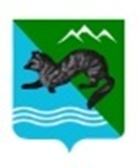 ПОСТАНОВЛЕНИЕАДМИНИСТРАЦИИ СОБОЛЕВСКОГО МУНИЦИПАЛЬНОГО РАЙОНА КАМЧАТСКОГО КРАЯ18 апреля 2024                         с. Соболево                                                   №173Об утверждении отчета об исполнении бюджета Соболевского сельского поселенияза I квартал 2024 года      На основании статьи 264.2 Бюджетного кодекса Российской ФедерацииАДМИНИСТРАЦИЯ ПОСТАНОВЛЯЕТ:Утвердить отчет об исполнении бюджета Соболевского сельского поселения за I квартал 2024 года согласно приложению.    2. Направить отчет об исполнении бюджета Соболевского сельского поселения за I квартал 2024 года в Собрание депутатов Соболевского сельского поселения для сведения.    3. Управлению делами администрации Соболевского муниципального района опубликовать настоящее постановление в районной газете «Соболевский вестник» и разместить на официальном сайте Соболевского муниципального района в информационно-телекоммуникационной сети Интернет.    4. Настоящее постановление вступает в силу после его официального обнародования.ВрИП главы Соболевского муниципального района                                                   А.В. КолмаковПриложениеПриложениеПриложение      к постановлению администрации      к постановлению администрации      к постановлению администрации      к постановлению администрации      к постановлению администрации           Соболевского  муниципального  района           Соболевского  муниципального  района           Соболевского  муниципального  района           Соболевского  муниципального  района           Соболевского  муниципального  района            от  18.04.2024 №173            от  18.04.2024 №173            от  18.04.2024 №173            от  18.04.2024 №173            от  18.04.2024 №173ОТЧЕТ ОБ ИСПОЛНЕНИИ БЮДЖЕТА СОБОЛЕВСКОГО СЕЛЬСКОГО ПОСЕЛЕНИЯОТЧЕТ ОБ ИСПОЛНЕНИИ БЮДЖЕТА СОБОЛЕВСКОГО СЕЛЬСКОГО ПОСЕЛЕНИЯОТЧЕТ ОБ ИСПОЛНЕНИИ БЮДЖЕТА СОБОЛЕВСКОГО СЕЛЬСКОГО ПОСЕЛЕНИЯОТЧЕТ ОБ ИСПОЛНЕНИИ БЮДЖЕТА СОБОЛЕВСКОГО СЕЛЬСКОГО ПОСЕЛЕНИЯОТЧЕТ ОБ ИСПОЛНЕНИИ БЮДЖЕТА СОБОЛЕВСКОГО СЕЛЬСКОГО ПОСЕЛЕНИЯОТЧЕТ ОБ ИСПОЛНЕНИИ БЮДЖЕТА СОБОЛЕВСКОГО СЕЛЬСКОГО ПОСЕЛЕНИЯОТЧЕТ ОБ ИСПОЛНЕНИИ БЮДЖЕТА СОБОЛЕВСКОГО СЕЛЬСКОГО ПОСЕЛЕНИЯОТЧЕТ ОБ ИСПОЛНЕНИИ БЮДЖЕТА СОБОЛЕВСКОГО СЕЛЬСКОГО ПОСЕЛЕНИЯОТЧЕТ ОБ ИСПОЛНЕНИИ БЮДЖЕТА СОБОЛЕВСКОГО СЕЛЬСКОГО ПОСЕЛЕНИЯОТЧЕТ ОБ ИСПОЛНЕНИИ БЮДЖЕТА СОБОЛЕВСКОГО СЕЛЬСКОГО ПОСЕЛЕНИЯОТЧЕТ ОБ ИСПОЛНЕНИИ БЮДЖЕТА СОБОЛЕВСКОГО СЕЛЬСКОГО ПОСЕЛЕНИЯна 01 апреля 2024 г.на 01 апреля 2024 г.на 01 апреля 2024 г.Наименование финансового органаНаименование финансового органаКомитет по бюджету и финансам администрации Соболевского муниципального районаКомитет по бюджету и финансам администрации Соболевского муниципального районаКомитет по бюджету и финансам администрации Соболевского муниципального районаКомитет по бюджету и финансам администрации Соболевского муниципального районаКомитет по бюджету и финансам администрации Соболевского муниципального районаКомитет по бюджету и финансам администрации Соболевского муниципального районаКомитет по бюджету и финансам администрации Соболевского муниципального районаКомитет по бюджету и финансам администрации Соболевского муниципального районаКомитет по бюджету и финансам администрации Соболевского муниципального районаНаименование бюджетаНаименование бюджетаБюджет Соболевского сельского поселения Соболевского муниципального района Камчатского краяБюджет Соболевского сельского поселения Соболевского муниципального района Камчатского краяБюджет Соболевского сельского поселения Соболевского муниципального района Камчатского краяБюджет Соболевского сельского поселения Соболевского муниципального района Камчатского краяБюджет Соболевского сельского поселения Соболевского муниципального района Камчатского краяБюджет Соболевского сельского поселения Соболевского муниципального района Камчатского краяБюджет Соболевского сельского поселения Соболевского муниципального района Камчатского краяБюджет Соболевского сельского поселения Соболевского муниципального района Камчатского краяБюджет Соболевского сельского поселения Соболевского муниципального района Камчатского краяПериодичность: месячнаяПериодичность: месячнаяЕдиница измерения: рубЕдиница измерения: руб1. Доходы 1. Доходы 1. Доходы 1. Доходы 1. Доходы 1. Доходы 1. Доходы 1. Доходы 1. Доходы 1. Доходы 1. Доходы 2. Расходы 2. Расходы 2. Расходы 2. Расходы 2. Расходы 2. Расходы 2. Расходы 2. Расходы 2. Расходы 2. Расходы 2. Расходы 3. Источники финансирования дефицита бюджета3. Источники финансирования дефицита бюджета3. Источники финансирования дефицита бюджета3. Источники финансирования дефицита бюджета3. Источники финансирования дефицита бюджета3. Источники финансирования дефицита бюджета3. Источники финансирования дефицита бюджета3. Источники финансирования дефицита бюджета3. Источники финансирования дефицита бюджета3. Источники финансирования дефицита бюджета3. Источники финансирования дефицита бюджетаНаименование показателяНаименование показателяНаименование показателяКод строкиКод источника финансирования дефицита бюджета по бюджетной классификацииКод источника финансирования дефицита бюджета по бюджетной классификацииУтвержденоУтвержденоИсполнено% исполнения1112334456Источники финансирования дефицита бюджета - всего, в том числе:Источники финансирования дефицита бюджета - всего, в том числе:Источники финансирования дефицита бюджета - всего, в том числе:500ХХ22847862,7222847862,72-  11 160 275,32-48,8Изменение остатков средств Изменение остатков средств Изменение остатков средств 700000 01 00 00 00 00 0000 000000 01 00 00 00 00 0000 00022847862,7222847862,72-  11 160 275,32-48,8Увеличение остатков средств, всегоУвеличение остатков средств, всегоУвеличение остатков средств, всего710000 01 00 00 00 00 0000 500000 01 00 00 00 00 0000 500-233732849,88-233732849,88-  40 510 265,3717,3Увеличение остатков средств бюджетовУвеличение остатков средств бюджетовУвеличение остатков средств бюджетов710000 01 05 00 00 00 0000 500000 01 05 00 00 00 0000 500-233732849,88-233732849,88-  40 510 265,3717,3Увеличение прочих остатков средств бюджетовУвеличение прочих остатков средств бюджетовУвеличение прочих остатков средств бюджетов710000 01 05 02 00 00 0000 500000 01 05 02 00 00 0000 500-233732849,88-233732849,88-  40 510 265,3717,3Увеличение прочих остатков денежных средств бюджетовУвеличение прочих остатков денежных средств бюджетовУвеличение прочих остатков денежных средств бюджетов710000 01 05 02 01 00 0000 510000 01 05 02 01 00 0000 510-233732849,88-233732849,88-  40 510 265,3717,3Увеличение прочих остатков денежных средств бюджетов сельских поселенийУвеличение прочих остатков денежных средств бюджетов сельских поселенийУвеличение прочих остатков денежных средств бюджетов сельских поселений710000 01 05 02 01 10 0000 510000 01 05 02 01 10 0000 510-233732849,88-233732849,88-  40 510 265,3717,3Уменьшение остатков средств, всегоУменьшение остатков средств, всегоУменьшение остатков средств, всего720000 01 00 00 00 00 0000 600000 01 00 00 00 00 0000 600256580712,60256580712,60  29 349 990,0511,4Уменьшение остатков средств бюджетовУменьшение остатков средств бюджетовУменьшение остатков средств бюджетов720000 01 05 00 00 00 0000 600000 01 05 00 00 00 0000 600256580712,60256580712,60  29 349 990,0511,4Уменьшение прочих остатков средств бюджетовУменьшение прочих остатков средств бюджетовУменьшение прочих остатков средств бюджетов720000 01 05 02 00 00 0000 600000 01 05 02 00 00 0000 600256580712,60256580712,60  29 349 990,0511,4Уменьшение прочих остатков денежных средств бюджетовУменьшение прочих остатков денежных средств бюджетовУменьшение прочих остатков денежных средств бюджетов720000 01 05 02 01 00 0000 610000 01 05 02 01 00 0000 610256580712,60256580712,60  29 349 990,0511,4Уменьшение прочих остатков денежных средств бюджетов сельских поселенийУменьшение прочих остатков денежных средств бюджетов сельских поселенийУменьшение прочих остатков денежных средств бюджетов сельских поселений720000 01 05 02 01 10 0000 610000 01 05 02 01 10 0000 610256580712,60256580712,60  29 349 990,0511,4